Scenariusz lekcji w klasie I LO Temat: Współrzędne geograficzne  	 45 min  ■ Zakres treści  Współrzędne geograficzne.  ■ Cel ogólny  Doskonalenie umiejętności określania współrzędnych geograficznych punktów i obiektów na mapie.  ■ Cele operacyjne  Wiadomości  Uczeń zna:  kierunki świata oraz ich międzynarodowe oznaczenia,  terminy: siatka geograficzna, szerokość geograficzna, długość geograficzna,  wartości szerokości geograficznej zwrotników, kół podbiegunowych oraz biegunów. Umiejętności  Uczeń potrafi:  wymienić cechy południków i równoleżników,  wskazać na mapie konturowej świata równik, zwrotniki, koła podbiegunowe, południk 0° i południk 180°,  wskazać na mapie konturowej świata półkule: północną, południową, wschodnią i zachodnią,  określić na mapie konturowej świata współrzędne geograficzne wybranych punktów i obiektów z dokładnością do 1°,  odszukać na mapie konturowej świata punkty i obiekty na podstawie podanych współrzędnych geograficznych.  Postawy  Uczeń zgodnie współpracuje w grupie i czuje się odpowiedzialny za jej pracę.  Uczeń prezentuje postawę dociekliwości w wyszukiwaniu i porządkowaniu informacji. Uczeń przestrzega ustalonych reguł.  ■ Formy pracy Grupowa, zbiorowa.  ■ Metody  Gra dydaktyczna, praca z podręcznikiem, atlasem geograficznym.  ■ Środki dydaktyczne  Podręcznik, atlas geograficzny, domino geograficzne, mapa konturowa świata, arkusze papieru A4, magnesy, flamaster, prezentacja multimedialna. ■ Przebieg lekcji  Faza wprowadzająca   Czynności organizacyjne.  Nauczyciel zapisuje na tablicy dwa hasła: południki i równoleżniki.  Nauczyciel wyświetla prezentację multimedialną dotyczącą cech południków i równoleżników z elementami języka angielskiego (załącznik nr 1). Wskazani przez nauczyciela uczniowie podchodzą kolejno do tablicy i przyczepiają do niej pod hasłami arkusze papieru A4, na których zapisano wcześniej cechy południków lub równoleżników. Nauczyciel wraz z pozostałymi uczniami sprawdza poprawność wykonania polecenia.  Nauczyciel prosi uczniów o podanie definicji szerokości geograficznej i długości geograficznej, a następnie o przypomnienie sposobu określania współrzędnych geograficznych punktów i obiektów na mapie.  Nauczyciel dzieli uczniów na czteroosobowe grupy.  Faza realizacyjna  Każda grupa otrzymuje od nauczyciela zasady gry w domino geograficzne (załącznik nr 2), elementy domina geograficznego (załącznik nr 3), mapę konturową świata (załącznik nr 4). Na podstawie podręcznika i atlasu geograficznego uczniowie rozwiązują zadania. W pierwszej kolejności układają domino geograficzne. Po zakończeniu tego etapu uczniowie uzupełniają mapę konturową świata: należy zaznaczyć równik, zwrotniki, koła podbiegunowe, południk 0° i południk 180°, półkule: północną, południową, wschodnią i zachodnią oraz „odszukać” miejsca na podstawie wskazanych przez nauczyciela współrzędnych geograficznych. Po wykonaniu zadań przez wszystkie grupy nauczyciel zbiera wypełnione karty pracy. Faza podsumowująca  1. Nauczyciel wraz z uczniami weryfikuje poprawność rozwiązań zadań.  Załącznik nr 1. 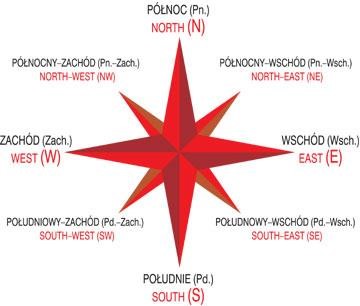 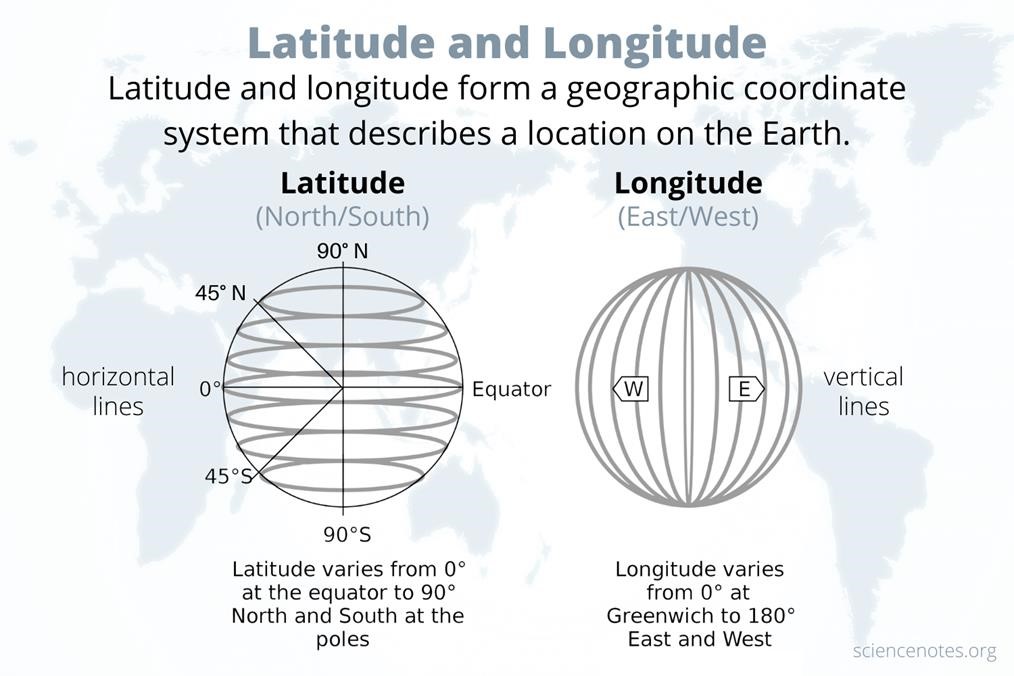 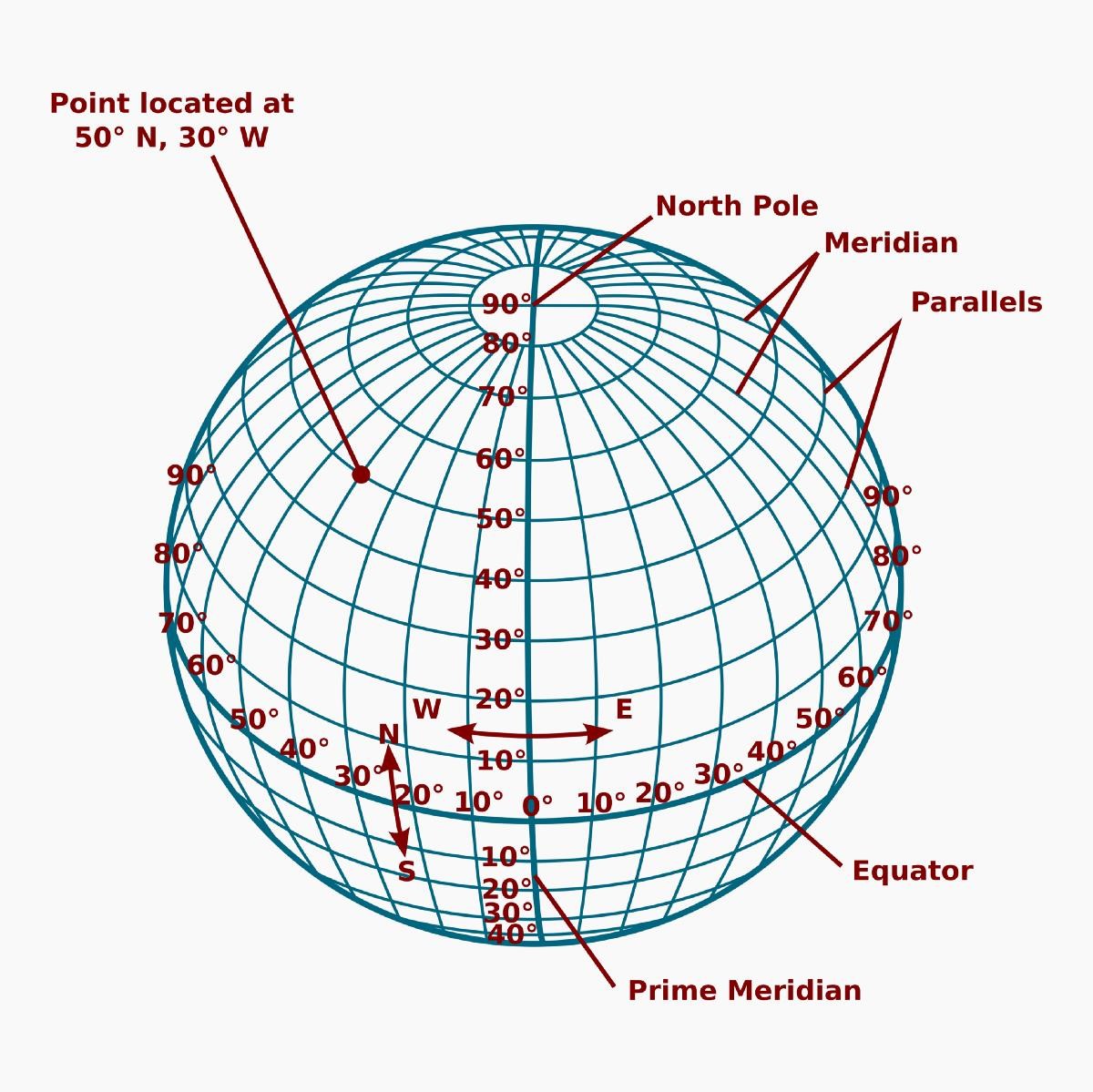 Załącznik nr 2. Zasady gry w domino geograficzne  Zasady gry w domino geograficzne • Ułóżcie domino tak, aby sąsiadujące elementy zawierały uzupełniające się informacje.  Ułóżcie elementy domina w jednym szeregu. Zacznijcie od elementu z napisem „początek”, a zakończcie na tym, na którym umieszczono napis „koniec”.  Wszystkie kostki domina musicie ułożyć tak, aby hasła były zwrócone w tę samą stronę.  Załącznik nr 3. Kostki domina geograficznego (prawidłowo ułożone)  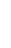 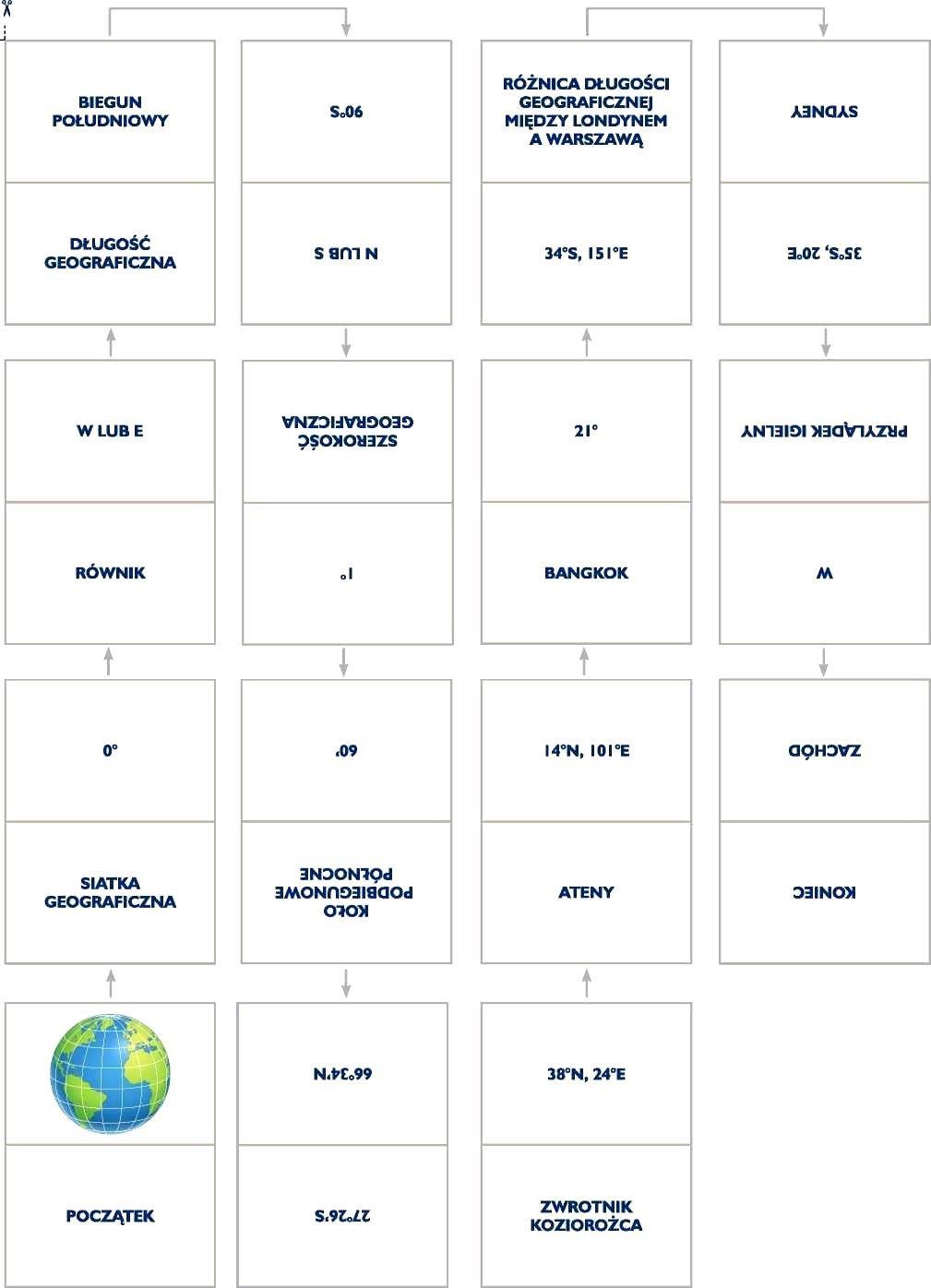 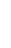 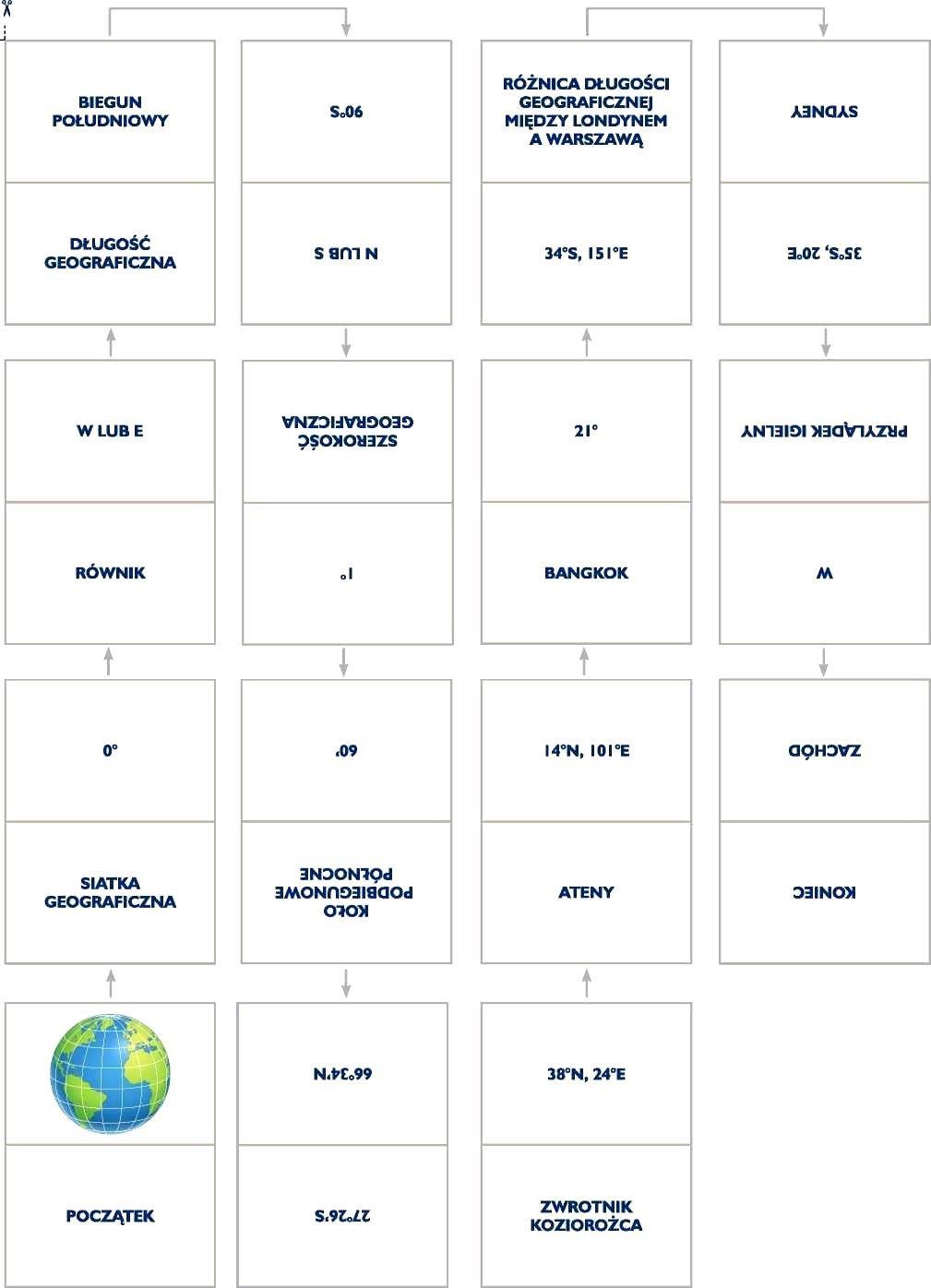 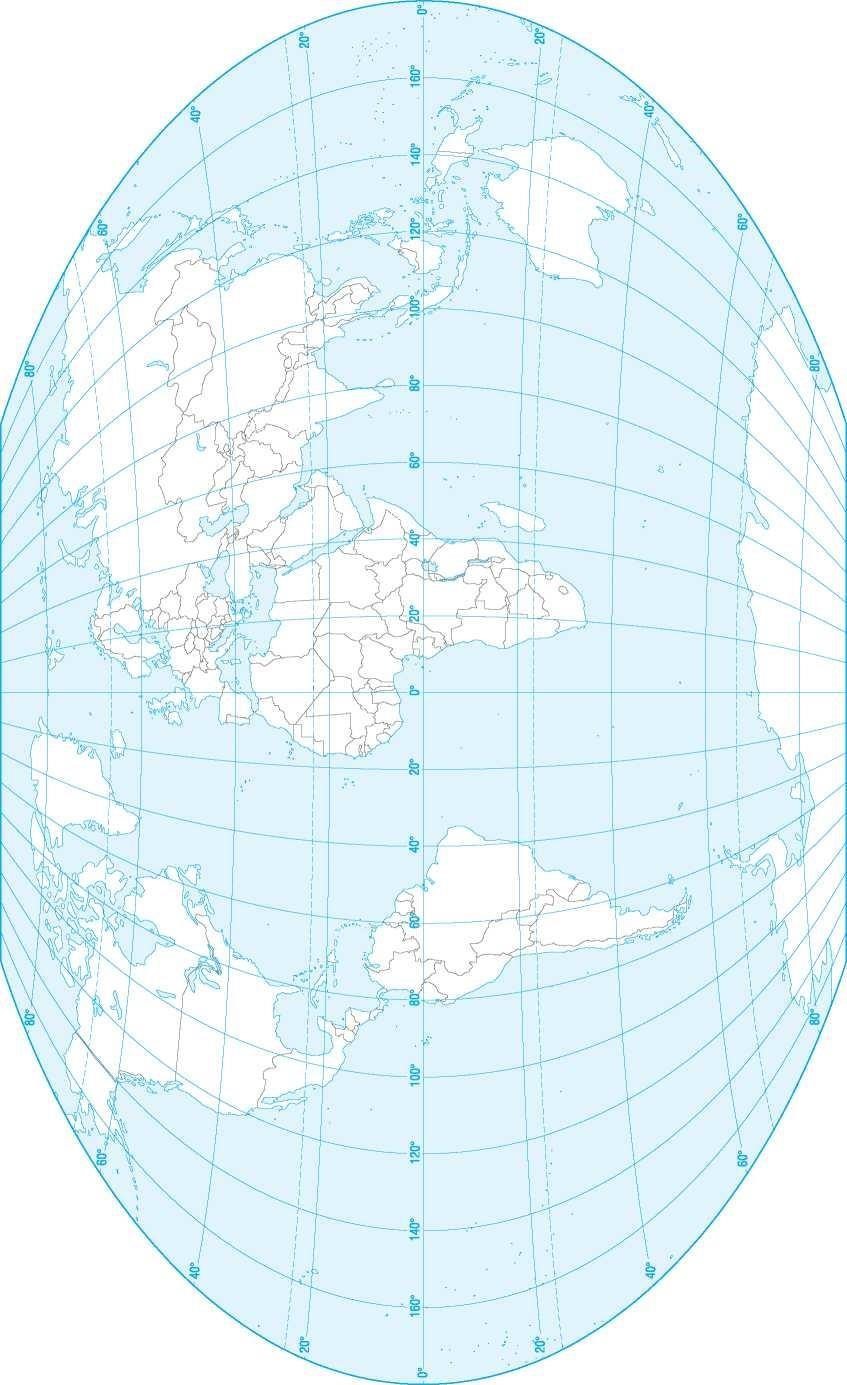 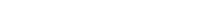 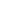 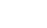 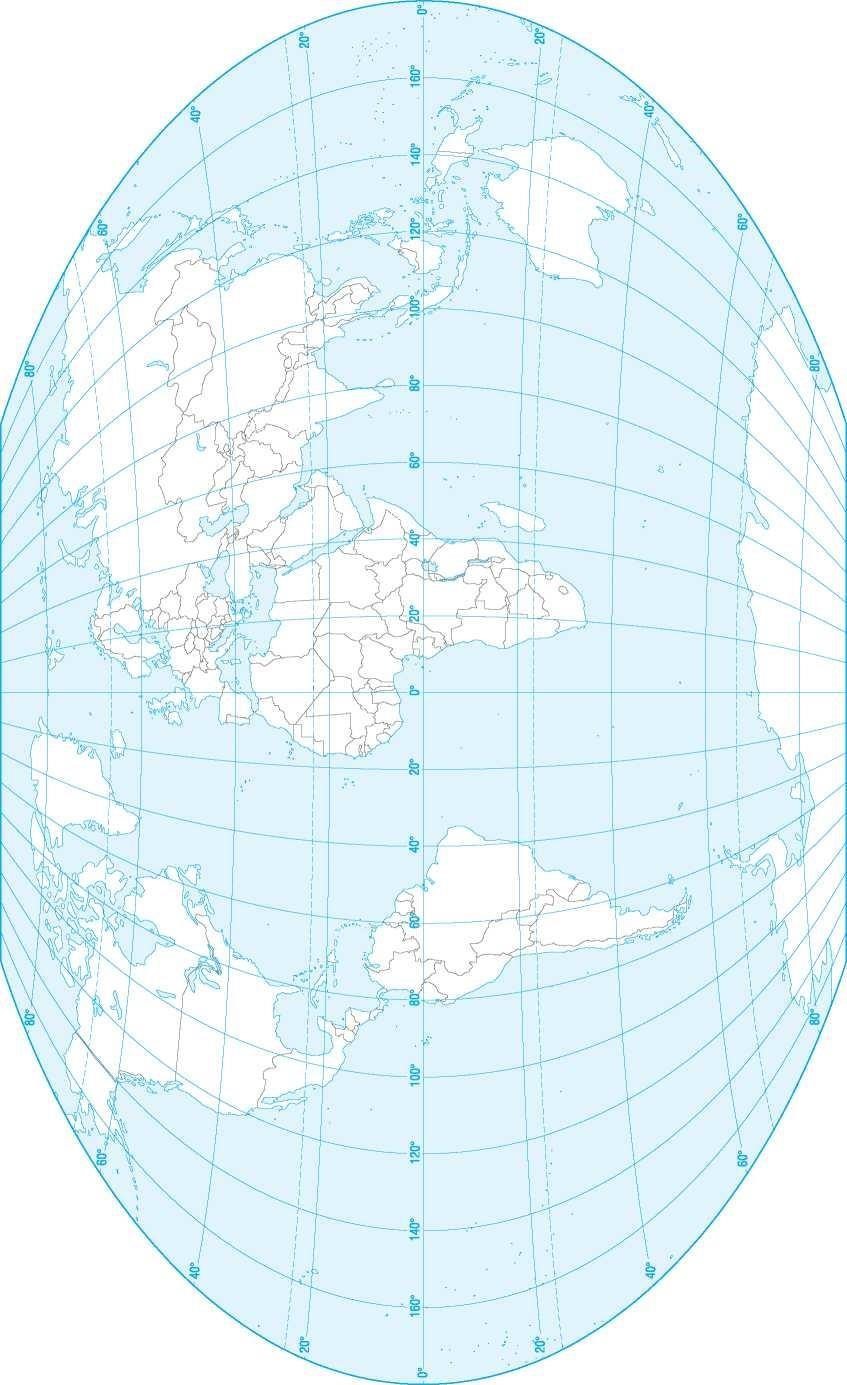 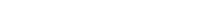 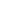 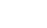 Załącznik nr 4. Mapa konturowa świata. 